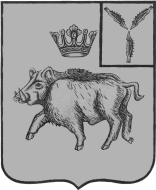 АДМИНИСТРАЦИЯЦАРЕВЩИНСКОГО МУНИЦИПАЛЬНОГО ОБРАЗОВАНИЯ БАЛТАЙСКОГО МУНИЦИПАЛЬНОГО РАЙОНА САРАТОВСКОЙ ОБЛАСТИП О С Т А Н О В Л Е Н И Ес.ЦаревщинаО внесении изменений в постановление администрации Царевщинского муниципального образования от  05.09.2012 №  32«О порядке  поступления на муниципальную службу, ее прохождения и прекращения в администрации  Царевщинского муниципальногообразования»	В соответствии с Федеральным законом от 31.07.2020 № 268-ФЗ                      «О внесении изменений в отдельные законодательные акты Российской Федерации», руководствуясь статьей 33  Устава Царевщинского муниципального образования,	ПОСТАНОВЛЯЮ:	1.Внести в постановление администрации Царевщинского муниципального образования от  05.09.2012 №  32 «О порядке  поступления на муниципальную службу, ее прохождения и прекращения в администрации Царевщинского муниципального образования»  (с изменениями от 01.04.2015№ 11) следующее изменение:1.1. В приложении к постановлению:1) Пункт 2.3 раздела 2 дополнить подпунктом 2.3.1 следующего содержания:«2.3.1.  В соответствии с Федеральным законом от 31.07.2020 № 268-ФЗ «О внесении изменений в отдельные законодательные акты Российской Федерации» из перечня документов, обязательных к предоставлению гражданином для поступления  на муниципальную службуисключаются документы о трудовой деятельности и трудовом стаже за периоды с 1 января 2020 года. Такие документы будут представляться, в том числе                                        с использованием единой системы межведомственного электронного взаимодействия.».	2. Настоящее постановление вступает в силу со дня его обнародования.	3. Контроль за исполнением  настоящего постановления оставляю                       за собой.Глава Царевщинскогомуниципального образования                                          Д.В.Морозов